УТВЕРЖДАЮРуководитель департамента образования Воронежской области                 Н.В. Салогубова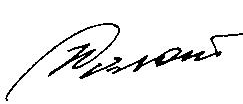                                «11» августа 2023 годаОрганизационно-технологическая модель проведения школьного этапа всероссийской олимпиады школьников в 2023/2024 учебном годуна территории Воронежской областиОбщие положенияОрганизационно-технологическая модель школьного этапа всероссийской олимпиады школьников (далее – школьный этап Олимпиады) разработана в соответствии с приказами Министерства просвещения Российской Федерации от 27.11.2020 № 678 «Об утверждении Порядка проведения всероссийской олимпиады школьников», от 14.02.2022 № 73 
«О внесении изменений в Порядок проведения всероссийской олимпиады школьников» (далее – Порядок), Постановлениями Главного государственного санитарного врача Российской Федерации от 28.01.2021 
№ 4 «Об утверждении санитарно-эпидемиологических правил СП 3.1/2.4 3598-20 «Санитарно-эпидемиологические требования к устройству, содержанию и организации работы образовательных организаций и других объектов социальной инфраструктуры для детей и молодёжи в условиях распространения новой коронавирусной инфекции (COVID-19)» и от 21.03.2022 № 9 «О внесении изменений в санитарно-эпидемиологических правил СП 3.1/2.4 3598-20 «Санитарно-эпидемиологические требования к устройству, содержанию и организации работы образовательных организаций и других объектов социальной инфраструктуры для детей и молодёжи в условиях распространения новой коронавирусной инфекции (COVID-19)».Рабочим языком всероссийской олимпиады школьников (далее – Олимпиада) является русский язык.Организационно-техническое и информационное сопровождение подготовки, проведения и подведения итогов всех этапов Олимпиады обеспечивает государственное автономное нетиповое образовательное учреждение Воронежской области «Региональный центр выявления, поддержки и развития способностей и талантов у детей и молодежи «Орион» (далее – Региональный оператор).Основными целями и задачами школьного этапа Олимпиады являются: стимулирование интереса обучающихся к изучению предмета;активизация творческих способностей обучающихся;создание условий для выявления, поддержки и развития одаренных детей и талантливой молодежи в Воронежской области;пропаганда научных знаний и научной (научно-исследовательской) деятельности;выявление и сопровождение наиболее способных обучающихся в каждом образовательном учреждении.Организатором школьного этапа Олимпиады являются органы местного самоуправления, осуществляющие управление в сфере образования.Для проведения школьного этапа Олимпиады создается муниципальный оргкомитет, муниципальное жюри, муниципальная апелляционная комиссия, назначается ответственный за хранение и выдачу ключей доступа на технологическую платформу «Сириус».Школьный этап Олимпиады проводится по следующим общеобразовательным предметам:математика, русский язык, иностранный язык (английский, немецкий, французский, испанский, китайский, итальянский), информатика, физика, химия, биология, экология, география, астрономия, литература, история, обществознание, экономика, право, искусство (мировая художественная культура), физическая культура, технология, основы безопасности жизнедеятельности для обучающихся по образовательным программам основного общего и среднего общего образования;математика, русский язык для обучающихся по образовательным программам начального общего образования.В школьном этапе Олимпиады принимают участие обучающиеся, осваивающие основные образовательные программы начального общего, основного общего и среднего общего образования в организациях, осуществляющих образовательную деятельность (далее - образовательные организации), а также лица, осваивающие указанные образовательные программы в форме самообразования или семейного образования (далее – участники школьного этапа Олимпиады).Форма проведения школьного этапа Олимпиады очная с использованием дистанционных информационно-коммуникационных технологий в части организации выполнения олимпиадных заданий, организации проверки и оценивания выполненных олимпиадных работ.Школьный этап Олимпиады проводится на технологических платформах:«Сириус.Курсы» последующим общеобразовательным предметам: математика, информатика и ИКТ, биология, химия, физика, астрономия;«Цифровой образовательный портал Воронежской области» по следующим общеобразовательным предметам: экология, география, экономика, русский язык, литература, английский язык, немецкий язык, французский язык, испанский язык, китайский язык, итальянский язык, история, обществознание, право, технология, физическая культура, основы безопасности жизнедеятельности (ОБЖ), искусство (мировая художественная культура – MXK).В очном формате на Площадке проведения школьного этапа Олимпиады по предварительной заявке в адрес Организатора и согласованию с Региональным оператором.Школьный этап Олимпиады проводится по заданиям, разработанным:Образовательным фондом «Талант и успех» (Образовательный центр «Сириус») по общеобразовательным предметам: математика, физика, информатика и ИКТ, химия, биология, астрономия;Региональным оператором совместно с региональной предметно-методической комиссией по общеобразовательным предметам: экология, география, экономика, русский язык, литература, английский язык, немецкий язык, французский язык, испанский язык, китайский язык, итальянский язык, история, обществознание, право, технология, физическая культура, основы безопасности жизнедеятельности (ОБЖ), искусство (мировая художественная культура – МХК).Организация проведения школьного этапа ОлимпиадыОрганизатор школьного этапа ОлимпиадыНе позднее чем за 30 дней до начала проведения школьного этапа Олимпиады утверждает приказом состав муниципального оргкомитета.Не позднее чем за 15 календарных дней утверждает состав муниципального жюри, муниципальной апелляционной комиссия, назначает ответственного за хранение и выдачу ключей доступа на технологическую платформу «Сириус».Не позднее чем за 15 календарных дней утверждает график и продолжительность проведения школьного этапа Олимпиады по каждому общеобразовательному предмету, перечень материально-технического оборудования, процедуру регистрации участников школьного этапа Олимпиады в соответствии с рекомендациями Регионального оператора.Обеспечивает возможность участия каждого желающего обучающегося образовательной организации в школьном этапе Олимпиады, в том числе обеспечивает создание специальных условий для участников школьного этапа Олимпиады с ОВЗ и детей-инвалидов, учитывающих состояние их здоровья, особенности психофизического развития.Обеспечивает доступ всех образовательных организаций к системе ФИС ОКО.Устанавливает квоту победителей и призеров школьного этапа Олимпиады с учетом минимального количества баллов по каждому образовательному предмету, необходимого для участия в муниципальном этапе всероссийской олимпиады школьников в 2023/2024 учебном году.Утверждает итоговые результаты школьного этапа Олимпиады по каждому общеобразовательному предмету и публикует их на своем официальном сайте в информационно-телекоммуникационной сети «Интернет» (далее – сеть Интернет) с указанием сведений об участниках по соответствующему общеобразовательному предмету.Оргкомитет школьного этапа ОлимпиадыСостав оргкомитета школьного этапа Олимпиады формируется из представителей органов местного самоуправления, осуществляющих управление в сфере образования, педагогических, научно-педагогических работников, а также представителей общественных и иных организаций, средств массовой информации и утверждается организатором школьного этапа Олимпиады. Число членов оргкомитета школьного этапа Олимпиады составляет не менее 5 человек.Оргкомитет школьного этапа Олимпиады:Обеспечивает организацию и проведение школьного этапа Олимпиады в соответствии с утвержденными требованиями к проведению Олимпиады по каждому общеобразовательному предмету, Порядком и действующими на момент проведения Олимпиады санитарно-эпидемиологическими требованиями к условиям и организации обучения в организациях, осуществляющих образовательную деятельность по образовательным программам начального общего, основного общего и среднего общего образования.Не позднее чем за 10 календарных дней до даты начала школьного этапа Олимпиады письменно информирует руководителей образовательных организаций, расположенных на территории соответствующих муниципальных образований, участников школьного этапа Олимпиады и их родителей (законных представителей) о сроках и местах проведения школьного этапа Олимпиады по каждому общеобразовательному предмету, а также о Порядке и утвержденных нормативных правовых актах, регламентирующих организацию и проведение школьного этапа Олимпиады по каждому общеобразовательному предмету.Не позднее, чем за 10 календарных дней до начала соревновательных туров обеспечивает сбор и хранение следующих документов:заявлений родителей (законных представителей) обучающихся, желающих принять участие в школьном этапе олимпиады, о допуске к школьному этапу Олимпиады с указанием об ознакомлении с Порядком;заявлений о согласии на обработку персональных данных;заявлений о согласии на публикацию результатов по каждому общеобразовательному предмету на официальном сайте регионального оператора в сети «Интернет» с указанием сведений об участниках;документы в соответствии с п. 5 приказа Министерства просвещения Российской Федерации от 15 февраля 2022 года № 77 «Об утверждении Порядка формирования и ведения государственного информационного ресурса о лицах, проявивших выдающиеся способности»;заявлений о согласии педагогических работников, являющихся наставниками участников школьного этапа Олимпиады, на обработку персональных данных и публикацию сведений о педагогическом работнике.Назначает ответственных за получение и раздачу индивидуальных кодов доступа к технологической платформе «Сириус.Курсы» участникам школьного этапа Олимпиады, подавшим свое заявление на участие в оргкомитет школьного этапа Олимпиады, по следующим общеобразовательным предметам: математика, физика, химия, биология, информатика, астрономия; Оформляет дипломы победителей и призеров школьного этапа Олимпиады;Осуществляет информационную поддержку школьного этапа Олимпиады.Методическое сопровождение школьного этапа ОлимпиадыПо решению департамента образования Воронежской области муниципальные предметно-методические комиссии в 2023/2024 учебном году не создаются, их функции выполняет региональная предметно-методическая комиссия.Состав региональной предметно-методической комиссии по каждому общеобразовательному предмету Олимпиады формируется из числа педагогических, научно-педагогических работников, победителей международных олимпиад и всероссийской олимпиады школьников по соответствующим общеобразовательным предметам прошлых лет, а также специалистов, обладающих профессиональными знаниями, навыками и опытом в сфере, соответствующей общеобразовательному предмету олимпиады.Региональная предметно-методическая комиссия разрабатывает требования к организации и проведению школьного этапа Олимпиады с учетом методических рекомендаций, подготовленных центральными предметно-методическими комиссиями Олимпиады.Региональная предметно-методическая комиссия разрабатывает задания и проводит экспертизу заданий школьного этапа Олимпиады.АпелляцияАпелляции по вопросам содержания и структуры олимпиадных заданий, критериев и методики их оценивания не принимаются.Подсчет баллов и рейтингование результатов происходит в автоматическом режиме.Апелляции по техническим вопросам направляются в муниципальную апелляционную комиссию. В случае признания их правомерными Региональным оператором в рабочем режиме принимаются меры по устранению возникших проблем.Апелляции по итогам проверки олимпиадных работ проводятся муниципальной апелляционной комиссией в соответствии с установленным Порядком.Участники школьного этапа ОлимпиадыВ школьном этапе Олимпиады принимают индивидуальное участие на добровольной основе обучающиеся 4-11 классов организаций, осуществляющих образовательную деятельность по образовательным программам начального общего, основного общего и среднего общего образования, в том числе обучающиеся 4-х классов по двум общеобразовательным предметам – русскому языку и математике и обучающиеся 5-11 классов – по следующим общеобразовательным предметам: иностранный язык (английский, немецкий, французский, испанский, китайский, итальянский), информатика, физика, химия, биология, экология, география, астрономия, литература, история, обществознание, экономика, право, искусство (мировая художественная культура),физическая культура, технология, основы безопасности жизнедеятельности.Участник школьного этапа Олимпиады выполняет по своему выбору олимпиадные задания, разработанные для класса, программу которого он осваивает, или для более старших классов. В случае прохождения участником Олимпиады, выполнявшим задания, разработанные для более старших классов, на следующий этап Олимпиады, он на всех последующих этапах олимпиады выполняет олимпиадные задания, разработанные для класса, который был выбран изначально.Участники школьного этапа Олимпиады, осваивающие основные образовательные программы в форме самообразования или семейного образования, принимают участие в Олимпиаде по их выбору в образовательной организации, в которую они зачислены для прохождения промежуточной и (или) государственной итоговой аттестации по соответствующим образовательным программам, в том числе с использованием информационно-коммуникационных технологий, или в образовательной организации по месту проживания участника Олимпиады.Участники школьного этапа Олимпиады с ограниченными возможностями здоровья (далее – ОВЗ) и дети-инвалиды принимают участие в Олимпиаде на общих основаниях.Список участников школьного этапа Олимпиады определяется на основании заявлений родителей (законных представителей) обучающихся, заявивших о своем желании участвовать в школьном этапе Олимпиады.Родитель (законный представитель) обучающегося, заявившего о своем участии в школьном этапе Олимпиады, в срок не менее чем за 3 календарных дня до начала школьного этапа Олимпиады в письменной форме подтверждает ознакомление с Порядком и предоставляет ответственному от образовательной организации, курирующему проведение школьного этапа Олимпиады, согласия на обработку персональных данных и публикацию результатов Олимпиады по каждому общеобразовательному предмету на официальном сайте регионального оператора в сети Интернет.При проведении школьного этапа Олимпиады каждому участнику по его запросу образовательная организация, принявшая заявление на участие в школьном этапе Олимпиады, должна предоставить отдельное рабочее место, оборудованное в соответствии с требованиями к проведению школьного этапа Олимпиады по каждому общеобразовательному предмету. Все рабочие места участников Олимпиады должны обеспечивать участникам школьного этапа Олимпиады равные условия, соответствовать действующим на момент проведения школьного этапа Олимпиады санитарно-эпидемиологическим правилам и нормам. Ответственные от образовательной организации за проведение школьного этапа Олимпиады проводят инструктаж участников школьного этапа Олимпиады, информируют о продолжительности и месте ознакомления с результатами школьного этапа Олимпиады.Порядок проведения школьного этапа ОлимпиадыПроведение школьного этапа Олимпиады с использованием технологической платформы «Сириус.Курсы»Оператором технологической платформы «Сириус.Курсы» является Образовательный Фонд «Талант и успех».Школьный этап Олимпиады в онлайн-формате проводится на технологической платформе «Сириус.Курсы» по следующим общеобразовательным предметам: физика, химия, биология, математика, информатика, астрономия, с использованием информационно-коммуникационных технологий в части организации выполнения олимпиадных заданий, организации проверки и оценивания выполненных олимпиадных работ, анализа олимпиадных заданий и их решений, при подаче и рассмотрении апелляций.Участники школьного этапа Олимпиады выполняют Олимпиадные задания в тестирующей системе uts.sirius.online на технологической платформе «Сириус.Курсы» с использованием компьютера, ноутбука, планшета или мобильного телефона.Образовательные организации получают доступ к индивидуальным кодам участников не позднее чем за 5 календарных дней до даты проведения очередного тура школьного этапа Олимпиады на странице ФИСОКО в виде zip-архива.Участникам школьного этапа Олимпиады индивидуальные коды раздаются заблаговременно, на основании заявления от родителей (законных представителей) об участии их ребенка в школьном этапе Олимпиады Олимпиаде.Вход участника в тестирующую систему для выполнения олимпиадных заданий, а также для доступа к результатам после завершения школьного этапа Олимпиады осуществляется по индивидуальному коду (для каждого предмета отдельный код).Инструкция о порядке доступа в тестирующую систему публикуется на официальном сайте Образовательного центра «Сириус» https://sochisirius.ru.Время, отведенное на выполнение заданий для каждого общеобразовательного предмета и класса, указывается непосредственно в тексте заданий, а также публикуется на официальном сайте Образовательного центра «Сириус».Доступ к заданиям по каждому предмету предоставляется участникам в течение одного дня, указанного в графике школьного этапа Олимпиады, в период с 8:00 до 20:00 по московскому времени.Участник школьного этапа Олимпиады может приступить к выполнению заданий в любое время, начиная с 8:00. Выполненная работа должна быть сохранена участником в системе до окончания отведенного времени на выполнение, но не позже 20:00. В случае, если работа не была сохранена участником до окончания отведенного времени на выполнение, несохраненная работа будет автоматически принята в систему и направлена на проверку.Участники выполняют олимпиадные задания, находясь дома или на территории Площадки проведения школьного этапа Олимпиады, в зависимости от технических возможностей. Вне зависимости от места участия в школьном этапе Олимпиады, задания выполняются индивидуально и самостоятельно. Запрещается коллективное выполнение олимпиадных заданий, использование посторонней помощи.Задания школьного этапа Олимпиады проверяются автоматически посредством тестирующей системы. Оценивание происходит в соответствии с критериями оценивания, разработанными составителями заданий.В течение 2 календарных дней после завершения школьного этапа Олимпиады на сайте олимпиады siriusolymp.ru публикуются текстовые разборы, а также видео-разборы или проводятся онлайн-трансляции разборов заданий.Участники школьного этапа Олимпиады получают доступ к предварительным результатам по коду участника через 7 календарных дней с даты проведения школьного этапа Олимпиады в соответствии с инструкцией на официальном сайте Образовательного центра «Сириус».Участник школьного этапа Олимпиады, не согласный с выставленными баллами, в течение 3 календарных дней со дня публикации предварительных результатов Олимпиады может письменно обратиться к Региональному оператору Олимпиады с вопросом по оценке его работы по электронной почте: olimpiada_36@mail.ru с пометкой «Апелляция».Региональный оператор передает вопрос участника в региональную предметно-методическую комиссию. Если региональная предметно-методическая комиссия определяет, что верный по смыслу ответ не засчитан, региональный оператор, не позднее чем через 3 дня с даты опубликования результатов, направляет вопрос в Образовательный Фонд «Талант и успех». Вопросы по содержанию и структуре олимпиадного задания, критериям и методике оценивания их выполнения не рассматриваются.В течение 2 календарных дней эксперты рассматривают вопросы по существу и принимают решение. Если имеются основания для пересчета баллов, происходит перепроверка ответов всех участников. Если таких оснований нет, Образовательный Фонд «Талант и успех» уведомляет об этом Регионального оператора, а региональный оператор в свою очередь направляет ответ участнику школьного этапа Олимпиады.Итоговые результаты школьного этапа Олимпиады по каждому общеобразовательному предмету подводятся независимо для каждого класса и будут доступны в системе «Сириус.Курсы» по коду участника, а также направлены в систему ФИС ОКО по истечении 14 календарных дней со дня проведения школьного этапа Олимпиады.Проведение школьного этапа Олимпиады в очном формате с использованием дистанционных информационно-коммуникационных технологий на Цифровом образовательном портале Воронежской областиШкольный этап Олимпиады в очном формате с использованием дистанционных информационно-коммуникационных технологий проводится на Цифровом образовательном портале Воронежской области по следующим общеобразовательным предметам: география, искусство (мировая художественная культура), иностранный язык (английский, немецкий, французский, испанский, китайский, итальянский), история, литература, основы безопасности жизнедеятельности, обществознание, право, русский язык, технология, физическая культура, экология, экономика в части организации выполнения олимпиадных заданий, организации проверки и оценивания выполненных олимпиадных работ.Участники выполняют олимпиадные задания на Цифровом образовательном портале Воронежской области с использованием компьютера, ноутбука, планшета или мобильного телефона.Вход участника в систему для выполнения олимпиадных заданий осуществляется через Дневник.ру.Инструкции о порядке доступа в систему публикуются на официальном сайте Регионального оператора: https://vsosh-vrn.orioncentr.ru/.Время, отведенное на выполнение заданий для каждого общеобразовательного предмета и класса, указывается в требованиях к проведению школьного этапа Олимпиады по каждому общеобразовательному предмету, а также публикуется на официальном сайте: https://vsosh-vrn.orioncentr.ru/.Доступ к заданиям по каждому предмету предоставляется участникам в течение одного (или двух) дней, указанного в графике школьного этапа Олимпиады, в период с 8:00 до 20:00 по московскому времени.Участник школьного этапа Олимпиады может приступить к выполнению заданий в любое время, начиная с 8:00. Выполненная работа должна быть сохранена участником в системе до окончания отведенного времени на выполнение, но не позже 20:00. В случае, если работа не была сохранена участником до окончания отведенного времени на выполнение, несохраненная работа будет автоматически принята в систему и направлена на проверку.Участники школьного этапа Олимпиады выполняют олимпиадные задания, находясь дома или на территории Площадки проведения школьного этапа Олимпиады, в зависимости от технических возможностей. Вне зависимости от места участия в Олимпиаде, задания выполняются индивидуально и самостоятельно. Запрещается коллективное выполнение олимпиадных заданий, использование посторонней помощи. Задания школьного этапа Олимпиады проверяются автоматически посредством системы.В течение 10 календарных дней после завершения школьного этапа Олимпиады на сайте регионального оператора школьного этапа Олимпиады https://vsosh-vrn.orioncentr.ru/ публикуются ключи к заданиям.Сразу после завершения школьного этапа Олимпиады участнику доступен его личный результат без расшифровки.Апелляции по вопросам содержания и структуры олимпиадных заданий не принимаются и не рассматриваются.Апелляции по техническим вопросам направляются в муниципальную апелляционную комиссию. В случае признания их правомерными региональным оператором в рабочем режиме принимаются меры по устранению возникших проблем.Итоговые результаты, содержащие сведения обо всех участниках школьного этапа Олимпиады в регионе по каждому общеобразовательному предмету, подводятся независимо для каждого класса и будут доступны на сайте регионального оператора Олимпиады https://vsosh-vrn.orioncentr.ru/shkolnyj-jetap/ в течение 10 календарных дней. Организатор Олимпиады может использовать их для формирования итоговых протоколов в своем муниципальном образовании.3.3.	Проведение школьного этапа Олимпиады в очном формате на Площадке проведения с использованием бумажных носителей3.3.1. Школьный этап Олимпиады в исключительных случаях по согласованию с Региональным оператором проводится в очном формате для обучающихся, по тем или иным причинам не имеющим доступа к Дневник.ру, по следующим общеобразовательным предметам: география, искусство (мировая художественная культура), иностранный язык (английский, немецкий, французский, испанский, китайский, итальянский), история, литература, основы безопасности жизнедеятельности, обществознание, право, русский язык, технология, физическая культура, экология, экономика. 3.3.2. Не позднее чем за 7 дней до проведения школьного этапа Олимпиады, Организатор обязан направить в адрес Регионального оператора письмо о необходимости получения им комплектов заданий для определенных возрастных групп (классов) и ключей для проверки выполненных обучающимися заданий.3.3.3. Отправка заданий для проведения школьного этапа Олимпиады на Площадке возможна исключительно во второй день проведения Олимпиады согласно графику.3.3.4. В день проведения школьного этапа Олимпиады на Площадке в 08:00 на электронный адрес, указанный в письме, направляются бланки заданий и ответов.3.3.5. Участники выполняют олимпиадные задания на бумажных носителях, находясь на территории Площадки проведения школьного этапа Олимпиады. Задания выполняются индивидуально и самостоятельно в присутствии дежурного специалиста. Запрещается коллективное выполнение олимпиадных заданий, использование посторонней помощи.3.3.6. Время, отведенное на выполнение заданий для каждого общеобразовательного предмета и класса, указывается в требованиях к проведению школьного этапа Олимпиады по каждому общеобразовательному предмету, а также публикуется на официальном сайте Регионального оператора: https://vsosh-vrn.orioncentr.ru/.3.3.7. На следующий день после проведения школьного этапа Олимпиады на Площадке в 14:00 на электронный адрес, указанный в письме, направляются ключи для проверки выполненных обучающимися заданий.3.3.8. Тестовые задания школьного этапа Олимпиады проверяются членами муниципального жюри школьного этапа Олимпиады по предоставленным им ключам.3.3.9. Апелляции по итогам проверки олимпиадных работ проводятся муниципальной апелляционной комиссией. Информация по результатам рассмотрения апелляций учитываются в сводной таблице итогов выполнения олимпиадных заданий, которая направляется Региональному оператору.3.3.10. Не позднее двух дней после проведения Олимпиады в адрес Регионального оператора направляется сводная таблица итогов выполнения олимпиадных заданий для включения ее в общий свод.3.4. Подведение итогов школьного этапа Олимпиады3.4.1. Итоги школьного этапа Олимпиады, содержащие сведения обо всех участниках школьного этапа Олимпиады в регионе по каждому общеобразовательному предмету, подводятся независимо для каждого класса по общеобразовательным предметам, проводимым на Цифровом образовательном портале Воронежской области, дополняются выгрузками результатов обучающихся, обозначенных пункте 3.3 организационно-технологической модели, и отражаются в рейтинговом списке с указанием итогового балла участника. Итоговые таблицы публикуются на сайте https://vsosh-vrn.orioncentr.ru/shkolnyj-jetap/.ФИС ОКО по истечении 14 календарных дней со дня проведения школьного этапа Олимпиады.3.4.3. Подведение итогов школьного этапа Олимпиады проходит на церемонии награждения победителей и призеров школьного этапа Олимпиады, педагогов, подготовивших победителей и призеров школьного этапа Олимпиады, на усмотрение общеобразовательных организаций.ПриложенияВ муниципальный организационный комитет всероссийской олимпиады школьников______________________________________________________________________________(ФИО родителя (законного представителя)проживающего(ей) по адресу: ______________________________________________________________________________ЗаявлениеПрошу допустить______________________________________________________________,(ФИО ребенка) обучающего(ую)ся_______класса_______________________________________________________,(наименование образовательной организации)к участию в школьном этапе всероссийской олимпиады школьников в 2023/2024 учебном году по следующим предметам:__________________________________________________________________________________________________________________________________________________________________________с использованием технических средств: образовательной организации/ собственных(подчеркнуть) В соответствии с Порядком проведения всероссийской олимпиады школьников, утвержденным приказом министерства просвещения Российской Федерации от 27.11.2020 № 678 «Об утверждении Порядка проведения всероссийской олимпиады школьников»,сроками и местами проведения школьного этапа по каждому общеобразовательному предмету, требованиями к организации и проведению школьного этапа Олимпиады по каждому общеобразовательному предмету ознакомлен(а).Дата ___________							Подпись _________________СОГЛАСИЕ НА ОБРАБОТКУ ПЕРСОНАЛЬНЫХ ДАННЫХЯ, __________________________________________________________________________________,(Ф.И.О. родителя (законного представителя)проживающий(-ая) по адресу: ___________________________________________________________паспорт 		№		, выдан ___.____.________ г. ________________________________________________________________________________________________________________,являясь законным представителем ____________________________________________________(Ф.И.О. обучающегося)документ удостоверяющий личность 		__№		, выдан ___.____._________ г. ____________________________________________________________________________________,проживающего (-ей) по адресу: ____________________________________________________________________________________,в соответствии с требованиями статьи 9 Федерального закона от 27.07.2006 №152-ФЗ «О персональный данных», п. 5 приказа Министерства просвещения Российской Федерации от 15.02.2022 № 77 «Об утверждении Порядка формирования и ведения государственного информационного ресурса о лицах, проявивших выдающиеся способности» даю свое согласие на обработку персональных данных ГАНОУ ВО «Региональный центр «Орион» (ОГРН:1103668024052, ИНН: 36650789, юридический адрес: 394019,г. Воронеж, ул. 9 Января, д. 161) (далее – Оператор персональных данных), а именно:фамилия, имя, отчество родителя (законного представителя);сведения о паспорте родителя (законного представителя) (серия, номер, дата и место выдачи);место жительства;номер телефона законного представителя;адрес электронной почты законного представителя;фамилия, имя, отчество ребенка;дата рождения ребенка;сведения о документе, удостоверяющем личность ребенка (серия, номер, дата и место выдачи);СНИЛС;место жительства ребенка;данные об образовательной организации, в которой обучается ребенок;данные о классе обучения ребенка;номер телефона ребенка;адрес электронной почты ребенка;сведения о записи на программы дополнительного образования и/или программы спортивной подготовки и их посещения;участия в конкурсах, олимпиадах, турнирах и других мероприятиях;результатах участия в конкурсах, олимпиадах, турнирах и других мероприятиях.Я даю свое согласие на обработку моих персональных данных и персональных данных моего ребенка с целью записи на программы дополнительного образования и/или программы спортивной подготовки и их посещения, участия в конкурсах, олимпиадах, турнирах и других мероприятиях, и опубликования результатов участия в конкурсах, олимпиадах, турнирах и других мероприятиях, проводимых Оператором персональных данных.Предоставляю право осуществлять обработку с использованием средств автоматизации или без использования таких средств, включая сбор, запись, систематизацию, накопление, хранение, уточнение (обновление, изменение), извлечение, использование, предоставление персональных данных иным участникам системы персонифицированного дополнительного образования в целях, определенных настоящим согласием, обезличивание, блокирование, удаление, уничтожение персональных данных. Данное Настоящее согласие дано мной добровольно и действует в течение 1 года.«____» ___________ 2023 г. 		_______________ /_______________________/         (дата, месяц, год)                                                                                  (подпись)                                         (расшифровка подписи)Директору ГАНОУ ВО «Региональный центр «Орион»Н.Н. Голевойот ______________________________________________________________________________
паспорт серии ________ № ________________выдан «____» ____________ года
________________________________________
зарегистрированного(ой) по адресу: ________________________________________________________________________________
адрес электронной почты: ________________________________________
номер телефона: ________________________________________
Согласие на обработку персональных данных несовершеннолетнего,
разрешенных субъектом персональных данных для распространенияНастоящим я, ___________________________________________________________, руководствуясь статьей 10.1 Федерального закона от 27.07.2006 № 152-ФЗ «О персональных данных», заявляю о согласии на распространение ГАНОУ ВО «Региональный центр «Орион» (ОГРН:1103668024052, ИНН: 36650789, юридический адрес: 394019,г. Воронеж, ул. 9 Января, д. 161) (далее – Оператор персональных данных), персональных данных моего ребенка _______________________________________________________, с целью публикации результатов (Ф.И.О. несовершеннолетнего, дата рождения)участия в конкурсах, олимпиадах, турнирах и других мероприятиях, проводимых Оператором персональных данных, на официальном сайте учреждения и страницах в социальных сетях в следующем порядке:Сведения об информационных ресурсах Оператора персональных данных, посредством которых будут осуществляться предоставление доступа неограниченному кругу лиц и иные действия с персональными данными субъекта персональных данных:Настоящее согласие дано мной добровольно и действует в течение 1 года.Я проинформирован(-а), что Оператор персональных данных гарантирует обработку персональных данных в соответствии с действующим законодательством Российской Федерации как неавтоматизированным, так и автоматизированным способами.Оставляю за собой право потребовать прекратить распространять персональные данные моего несовершеннолетнего ребенка. В случае получения требования Оператор персональных данных обязан немедленно прекратить распространять персональные данные несовершеннолетнего ребенка, а также сообщить перечень третьих лиц, которым персональные данные были переданы.Данное согласие может быть отозвано в любой момент по моему письменному заявлению.Я подтверждаю, что, давая такое согласие, я действую по собственной воле в интересах своего несовершеннолетнего ребенка.«____» ___________ 2023 г. 		_______________ /_______________________/(дата, месяц, год)		                                        (подпись)                           (расшифровка подписи)ЗАЯВЛЕНИЕ о согласии на обработку персональных данных наставника (тренера) участника всероссийской олимпиады школьников и размещение сведений о наставнике (тренере) в информационно-телекоммуникационной сети Интернет, в том числе в государственных информационных ресурсахЯ,______________________________________________________________________, (фамилия, имя, отчество)проживающий(ая) по адресу: ________________________________________________________________________________________________________________________________________________________,паспорт серия ____________ № _______________ выдан «____» _________________ __г.____________________________________________________________________________(наименование органа, выдавшего паспорт)своей волей и в своих интересах в целях индивидуального учета результатов всероссийской олимпиады школьников и ведения статистики с применением различных способов обработкидаю согласие- Министерству просвещения Российской Федерации;- Федеральной службе по надзору в сфере образования и науки (Рособрнадзор);- Федеральному государственному бюджетному научному учреждению «Институт стратегии развития образования Российской академии образования» (адрес местонахождения: 101000,г. Москва, ул. Жуковского, д. 16, ИНН 7717026894, ОГРН 1027700111372);- Образовательному Фонду «Талант и успех» (адрес местонахождения: Краснодарский край, г. Сочи, Олимпийский проспект, дом 40, ИНН 2317075619, ОГРН 1147700000172);- Департаменту образования Воронежской области (адрес местонахождения: 394006, г. Воронеж, пл. им. Ленина, д. 12, ИНН 3666159487, ОГРН 1093668028464)на сбор, систематизацию, накопление, обработку, хранение, уточнение, использование, обезличивание, блокирование, уничтожение, передачу и распространение моих персональных данных (фамилия, имя, отчество, серия, номер, кем и когда выдан документ, удостоверяющий личность, а также его вид, адрес проживания, занимаемая должность, место работы (наименование организации, адрес местонахождения)), а также моих контактных данных (телефон, адрес электронной почты), а также внесение сведений обо мне в государственные информационные ресурсы, в том числе в государственный информационный ресурс об одарённых детях, как с использованием автоматизированных средств обработки персональных данных, так и без использования средств автоматизации.Настоящее согласие действует со дня его подписания до дня отзыва в письменной форме или до достижения цели обработки персональных данных.В случае неправомерного использования предоставленных персональных данных согласие на обработку персональных данных отзывается моим письменным заявлением.Категория персональных данныхПеречень персональных данныхРазрешаю к распространению неограниченному кругу лиц (да/нет)общие персональные данныефамилияобщие персональные данныеимяобщие персональные данныеотчествообщие персональные данныедата рождения  биометрические персональные данныецветное цифровое фотографическое изображение лица  биометрические персональные данныевидеоматериалыИнформационный ресурсДействия с персональными даннымиhttps://orioncentr.ru/https://vk.com/orion36_vrnhttps://vk.com/orion_pedagogamhttps://orion-plus.onlinehttps://vsosh-vrn.orioncentr.ru/https://t.me/orion_vrnПредоставление сведений неограниченному кругу лиц____________________(дата)______________/_________________________________________(подпись/расшифровка)